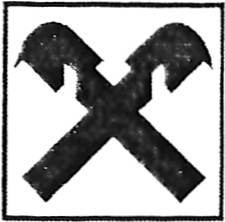 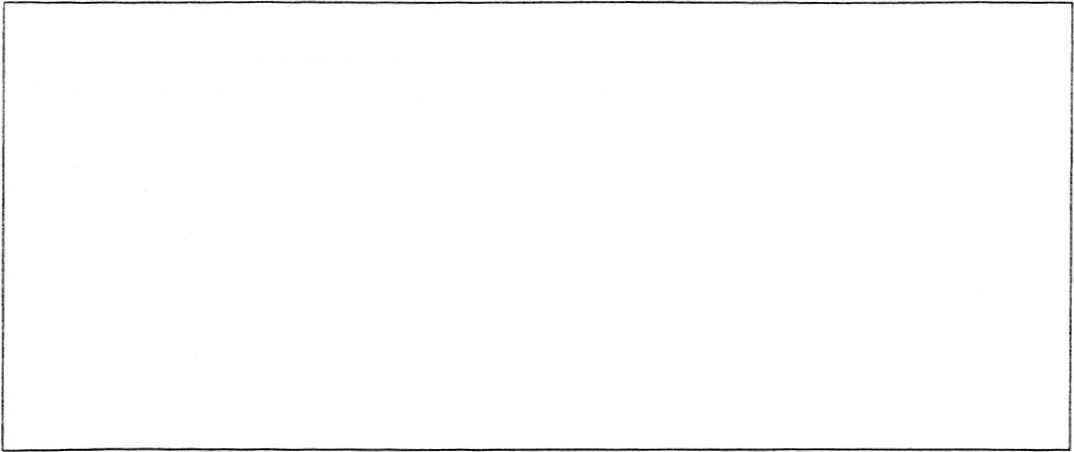 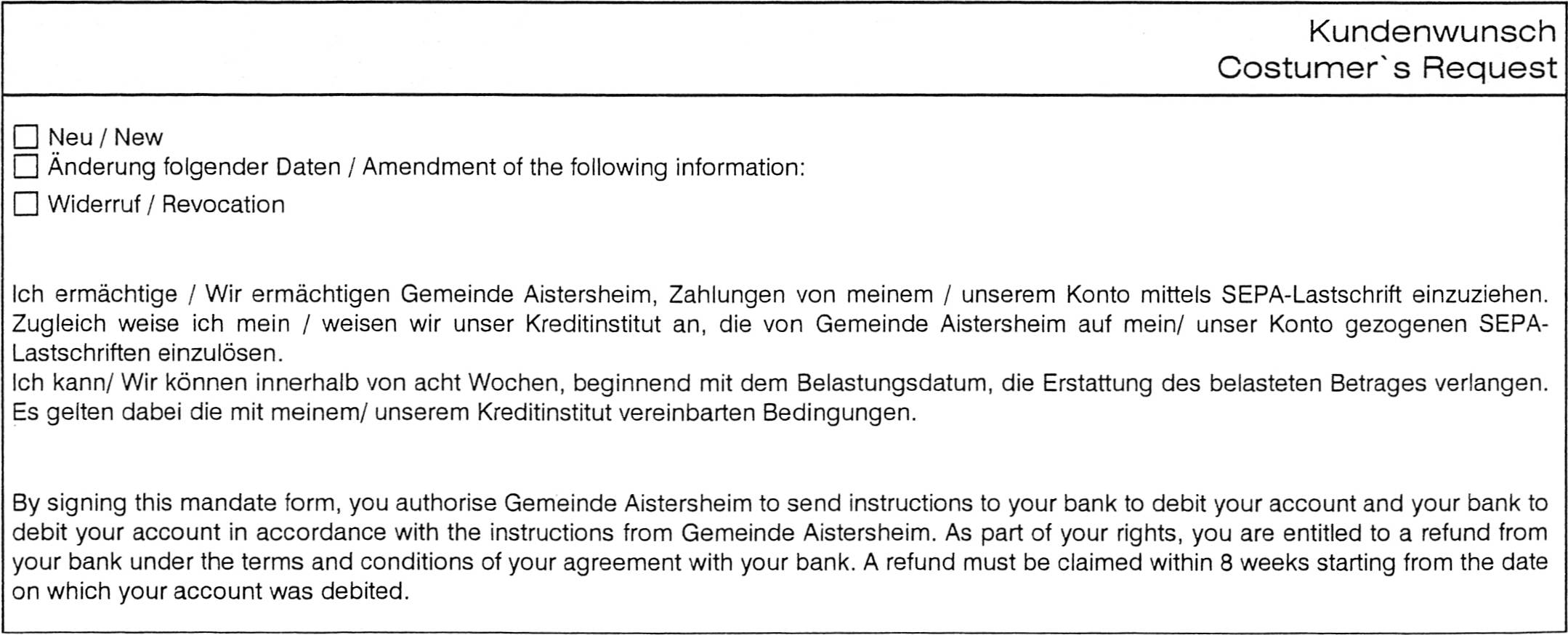 SEPA Lastschrift-MandatSEPA Direct Debit MandateAn/To (Zahlungsempfänger / Creditor)Gemeinde Aistersheim4676 AistersheimCreditor ID: AT59ZZZ00000014297Mandatsreferenz/Mandate reference: "Ab 1.02.2014 kann die Angabe des BIC entfallen, wenn es sich um nationale Lastschriffen handelt. Ab 1.02.2016ist der BIC auch für
grenzüberschreitende Lastschriffen innerhalb der EU/EWR nicht mehr erforderlich.”Aistersheim,Ort, Datum
Location, DateUnterschrift(en) des (der) Kontozeichnungsberechtigten
              Signature(s) of the account holder(s)GedtuckiSeite l r 1Zahlungspflichtiger
DebtorZahlungspflichtiger
DebtorName (Titel, Vorname, Nachname)
Name of the debtor(s) :Anschrift (Straße, PLZ, Ort, Postfach)
' Address (Street name and number, Postal code, City):IBAN:BIC":bei (genaue Bezeichnung der Kreditunternehmung)
at (exact description of the credit company):
Zahlungsart/Type of payment:
 0 Wiederkehrende Zahlung/recurrent-payment 0 Einmalige ZahIung/one-off-paymentbei (genaue Bezeichnung der Kreditunternehmung)
at (exact description of the credit company):
Zahlungsart/Type of payment:
 0 Wiederkehrende Zahlung/recurrent-payment 0 Einmalige ZahIung/one-off-payment